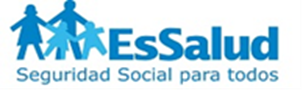 Consentimiento informado para el uso de Bevacizumab en oftalmología INDICACIONES Existen varias condiciones del ojo que están relacionadas al factor de crecimiento del endotelio vascular (VEGF, por sus siglas en inglés), como la degeneración macular relacionada a la edad (DMRE), edemas de la mácula refractarios al tratamiento que pueden ser secundarios a una oclusión venosa de la retina o a la retinopatía diabética. Sin tratamiento efectivo puede existir una pérdida severa y permanente de visión. El uso de bevacizumab intravítreo es parte del tratamiento para estas enfermedades oculares relacionadas al VEGF. Aunque el uso de bevacizumab no está contenido en su rotulado de registro sanitario (uso “fuera de etiqueta”), existe abundante evidencia científica que sustenta que es de beneficio para tratar este tipo de enfermedades. Así, bevacizumab es el medicamento de mayor uso en el mundo para tratar este tipo de enfermedades oculares, y ha sido recomendado incluso por la Organización Mundial de Salud para ser incluido en las listas de medicamentos esenciales de los países. Así, el Perú lo ha incluido en el Petitorio Nacional Único de Medicamentos Esenciales (PNUME) (Resolución Ministerial N° 399-2015/MINSA), autorizado por la Autoridad Nacional de Salud a propuesta de la Autoridad Nacional de Productos Farmacéuticos, Dispositivos Médicos y Productos Sanitarios. Tomando en cuenta lo dispuesto por el ente rector,  mediante Resolución del Instituto de Evaluación de Tecnologías en Salud e Investigación (Resolución N° 006-IETSI-ESSALUD-2015) también se incluyó en el Petitorio de EsSalud al medicamento bevacizumab 25 mg/ml para el uso por la especialidad de oftalmología en enfermedades oftalmológicas relacionadas al factor de crecimiento endotelial vascular. LIMITACIONES Y ADMINISTRACIÓN El objetivo del tratamiento es prevenir la disminución progresiva de la visión central. Si bien algunos pacientes han mejorado la visión una vez realizado el tratamiento, la visión total  no se restablece completamente. La vía de administración es la intravítrea mediante la aplicación de anestesia tópica. Bevacizumab se inyecta en intervalos regulares (cada 4-6 semanas) y el oftalmólogo decide el número de dosis necesarias. ALTERNATIVAS Hasta la aparición de la nueva generación de drogas antiangiogénicas, como el bevacizumab,el tratamiento de elección para la DMAE era la terapia fotodinámica. Este tratamiento consiste en la inyección endovenosa de sustancias sensibles a determinado tipo de luz (láser rojo). Luego se enfoca un haz de láser sobre la lesión de la mácula y la sustancia previamente inyectada provoca el cierre de los vasos patológicos al inducir la formación de coágulos en su interior. El problema con la terapia fotodinámica es la elevada frecuencia de recidivas (reaparición de la lesión) y que los resultados visuales son más limitados que con el bevacizumab (muestran una menor pérdida visual respecto a los pacientes no tratados). Con bevacizumab, en cambio, existe una significativaproporción de pacientes (30 a 40%) que notan una mejoría en su visión.Otra alternativa es la inyección de corticoides tanto a nivel intra-ocular como extra-ocular junto a la pared del ojo (esclera). Pero los corticoides pueden provocar un aumento de la presión ocular (glaucoma cortisónico) y catarata, además de las complicaciones descritas para todas las inyecciones intraoculares.En el mercado peruano existen otros medicamentos similares al bevacizumab (Avastin) por su acción anti-angiogénica y por sus riesgos / beneficios: ranibizumab (Lucentis) y el aflibercept (Eylia). Sin embargo, estos medicamentos no están aprobados en EsSalud. COMPLICACIONES DE LA MEDICACIÓN E INYECCIÓN Las complicaciones descritas de bevacizumab en pacientes con cáncer colo-rectal incluyen: perforación gástrica, hemorragias, fenómenos trombo-embólicos, hipertensión, proteinuria y fallo congestivo cardíaco. Pero la dosis, la vía de administración y la frecuencia de uso son distintos que en el uso para enfermedades oculares. En oftalmología la dosis es 400 veces menos, la vía de administración es intra-vítrea (no endovenosa) y la frecuencia de uso más espaciada.Respecto a los eventos adversos relacionados con el uso de bevacizumab, el perfil de éstos es muy similar al de otros medicamentos usados en las enfermedades relacionadas al VEGF, como el ranibizumab. Así, en el caso de la inyección intravítrea hay que tener presente que el bevacizumab puede causar: Elevación transitoria de la presión intraocular. Infección intraocular. Catarata, por el traumatismo de la inyección o por acción del propio medicamento Existen otras complicaciones menos frecuentes pero susceptibles de provocar una disminución de visión. importante: sangrado, desprendimiento de retina. Además, como cualquier medicamento, el bevacizumab puede causar reacciones alérgicas en un número pequeño de pacientes. Las manifestaciones de alergia incluyen: enrojecimiento, ampollas y erupciones en la piel, picor, sensación de ahogo y, raramente, muerte. Si el paciente tiene alguna alergia conocida a medicamentos debe comunicarla a su Médico tratante.Cualquiera o todas estas complicaciones pueden disminuir o hacer que se pierda la visión. El médico tratante brindará en la medida de lo posible y lo conveniente un tratamiento de estas complicaciones. Si en el seguimiento del tratamiento notara alguna molestia o alteración relacionada a alguna potencial complicación, deberá ponerse en contacto con su Médico oftalmólogo o algún colega para el descarte o tratamiento respectivo.RESPONSABILIDADES DEL PACIENTE El paciente debe contactar con su oftalmólogo inmediatamente si se presentan las siguientes molestias: dolor, disminución de visión, dolor ocular a la luz, enrojecimiento del ojo diferente al causado por la inyección o secreción purulenta del ojo. Asimismo, no se debe frotar los ojos ni sumergirse durante al menos tres días. Aunque la posibilidad de ocurrencia de complicaciones severas extra-oculares sea muy baja, usted deberá 	ser atendido en su centro de atención médica más cercano. Tener presente las siguientes manifestaciones: dolor abdominal con vómitos y estreñimiento, sangrado, dolor en el pecho, dificultades al hablar, dolor de cabeza importante o debilidad de alguna extremidad.Yo, ____________________________________________________,  identificado (a) con DNI N°____________________,en mi condición de paciente(padre, madre, representante legal del (de la) paciente: _____________________________________________________________________con historia clínica N° __________,autorizo al (los) Médico(s):Dr. (a)____________________________________________________________________________________________ yDr. (a)__________________________________ a realizar el procedimiento médico quirúrgico siguiente:Declaro que:He comprendido la naturaleza de la intervención que el Médico oftalmólogo tratante me ha explicado y he podido formular las preguntas que he considerado oportunas. La intervención descrita es una de las indicaciones establecidas en oftalmología para el tratamiento de mi problema, y no existe contraindicación para su realización.He sido informado de los métodos alternativos de tratamiento, en caso de que los hubiese, al igual que las ventajas y desventajas de cada uno de ellos. He informado al Médico oftalmólogo de mis enfermedades generales y oculares, para la valoración de las posibles contraindicaciones. Puedo retirar la autorización para la intervención si lo estimo oportuno, sin que ello repercuta en los cuidados médicos. Soy consciente de los riesgos del tratamiento indicado, así como los derivados de la anestesia que en su caso se utilice.Soy consciente de que no existen garantías absolutas que el resultado de la intervención sea el más satisfactorio.POR TANTOEn forma voluntaria y en pleno uso de mis facultades mentales, físicas y de mi entendimiento, libre de coerción o alguna otra influencia indebida y habiendo sido debidamente informado sobre el procedimiento médico - quirúrgico que necesito, doy mi consentimiento para que se me realice:__________________________________________________________________________________________________teniendo pleno conocimiento de los posibles beneficios, riesgos y complicaciones que podrían desprenderse de dicho acto médico.Lima, _______ de _____________  de 201______________________________                                                      ____________________________Firma del paciente                                                                                  Firma del médico D.N.I.________________                                                              	C.M.P. __________